«Совместная деятельность педагога и детей в проектной деятельности»Старший воспитатель 1 квалификационной категории Харина Алефтина ЮрьевнаМБДОУ «Детский сад №72»г.Энгельс, Саратовской областиИзвестный учёный А. Эйнштейн сказал в своё время: « Сами дети любят искать, сами находить. В этом их сила. Они всегда чувствуют  себя колумбами, не устают удивляться многочисленным чудесам живой жизни. Может быть, самое трудное – научить их понимать других людей, не всегда похожих на тебя, познавать глубину каждого. Мы перегружаем детей книгами, впечатлениями, не помогаем им отбирать то главное, что ведёт в глубину знаний, в глубину своих собственных мыслей и творчества. Детям, как растениям, нужно гораздо больше свободы, возможность познать себя».  Возможность познать себя, на мой  взгляд, предоставляет проектная деятельность,  Технология проектирования относится к современным гуманитарным технологиям, которые являются инновационными в работе дошкольных учреждений; ориентирована на совместную деятельность участников образовательного процесса в различных сочетаниях: воспитатель – ребенок, ребенок – ребенок, дети – родители. Этот метод актуален и очень эффективен, т.к. дает ребенку возможность экспериментировать, синтезировать полученные знания, развивать творческие способности и коммуникативные навыки, тем самым позволяя ему успешно адаптироваться к школе.Одно из достоинств технологии проектирования в том, что каждому ребенку обеспечивается признание важности и необходимости в коллективе. Он видит результаты коллективных усилий группы. В ходе реализации проекта у детей развивается самостоятельность, активность, ответственность, чувство доверия друг к другу, интерес к познаниюМетод проектов интересен и полезен не только детям, но самим педагогам, т.к. он дает возможность сконцентрировать материал по определённой теме, повысить уровень собственной компетентности по   проблеме, вывести на новый уровень взаимоотношения с родителями, ощутить себя действительно партнером детей в решении исследовательских задач, сделать процесс познания не скучным и чрезмерно назидательным. Метод проектов естественно и гармонично вплетается в образовательный процесс детского сада. Особенность взросло-детского проекта заключается в том, что в проекте принимают участие дети, родители, педагоги. Совместный сбор материалов    по теме занятия, игры, конкурсы, презентации раскрывают творческие способности детей, вовлекают родителей в воспитательный процесс что, естественно сказывается на результатахВ результате использования метода проектов дети в моей группе стали более раскрепощёнными и самостоятельными, целеустремлёнными и уверенными в себе, общительными, более внимательными и заботливыми по отношению к сверстникам и взрослым; способными к взаимопониманию и сотрудничеству.Поэтому в практике своей работы я стала достаточно активно использовать данный метод, и хочу поделиться опытом своей работы в данном направлении.  Во время прогулок я увидела, что многие дошкольники любят копаться в почве. Находить дождевых червей, рассматривать их. А у других дошкольников разговор о дождевых червях вызывает отрицательные эмоции, чувство брезгливости. Поэтому решила ,что важно дать детям  понять, что всё живое прекрасно,  так возникла идея проекта  «Наши друзья -  подземные  жители дождевые червяки».Цель проекта: Формировать представление детей о дождевом черве и приносимой им пользе.Задачи:- знакомить детей с особенностями строения дождевого червя, способом его передвижения и питания;- раскрыть роль дождевого червя в формировании почвы;- стимулировать познавательную активность детей;- воспитывать интерес и любовь к природе;Вид проекта:, исследовательский.Участники проекта: дети старшей  группы, родители, воспитатели.1 этап. Подготовительный• Составление паспорта проекта• Подбор детской художественной литературы для чтения• Подбор сюжетных картинок и иллюстраций2 этап. Выполнение проекта• Проведение с детьми бесед• Проведение дидактических игр• Чтение художественной литературы детям • Рассматривание картин, рисование рисунков, 3 этап. РезультатыОформление фотовыставки.В ходе проекта дети с родителями искали информацию про дождевых червяках, а придя в детский сад делились информацией друг с другом, которую получали из разных источников. С детьми проводила эксперименты:рассматривали червяка на листе бумаги;выясняли причину ,почему червяки не двигаются по мокрому стеклу; выясняли причину выхода червей на поверхность земли во время дождя.Проведенная работа по внедрению метода проектов повысила самостоятельную активность воспитанников детского сада;родители стали активными участниками образовательного процесса;Метод проектов в работе с дошкольниками сегодня — это достаточно оптимальный, инновационный и перспективный метод, который должен занять свое достойное место в системе дошкольного образования.Литература:Веракса Н.Е., Веракса А.Н. Проектная деятельность дошкольников. Пособие для педагогов дошкольных учреждений. — М.: Мозаика-Синтез, 2014г.Виноградова Н.А. Образовательные проекты в детском саду. Пособие для воспитателей/Н.А.Виноградова, Е.П.Панкова. — М.Айрис-пресс, 2008г.Пахомова Н.Ю. Метод учебного проекта в образовательном учреждении. – М, 2008г.Проектный метод в деятельности дошкольного учреждения: пособие для руководителей и практических работников ДОУ/авт.-сост.: Л.С.Киселев, Т.А.Данилина и др.М.:Аркти, 2003г.Штанько И.В. Проектная деятельность с детьми старшего дошкольного возраста.// Управление ДОУ. 2004. — № 4. 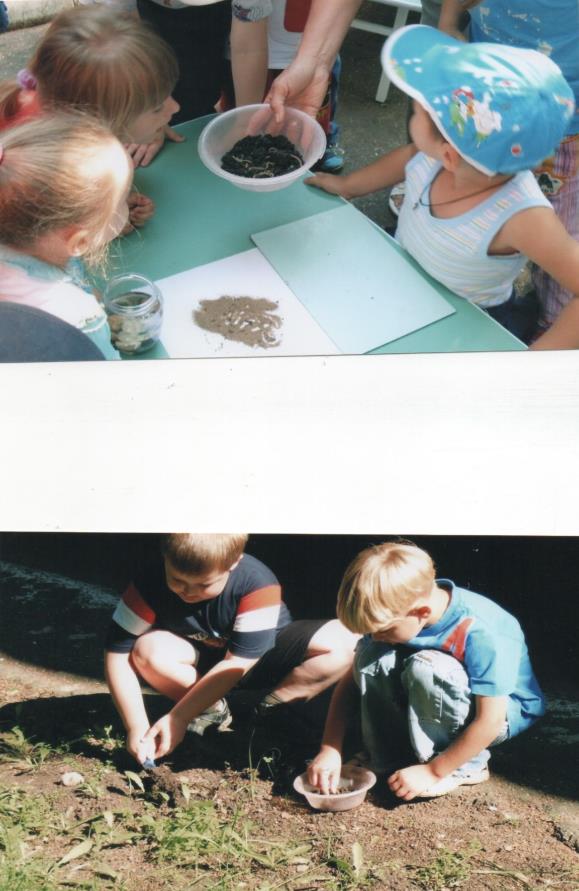 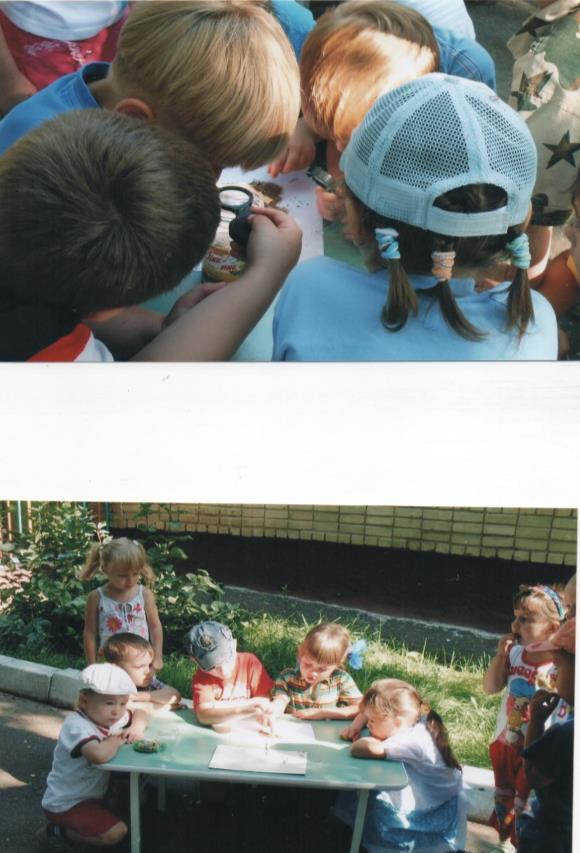 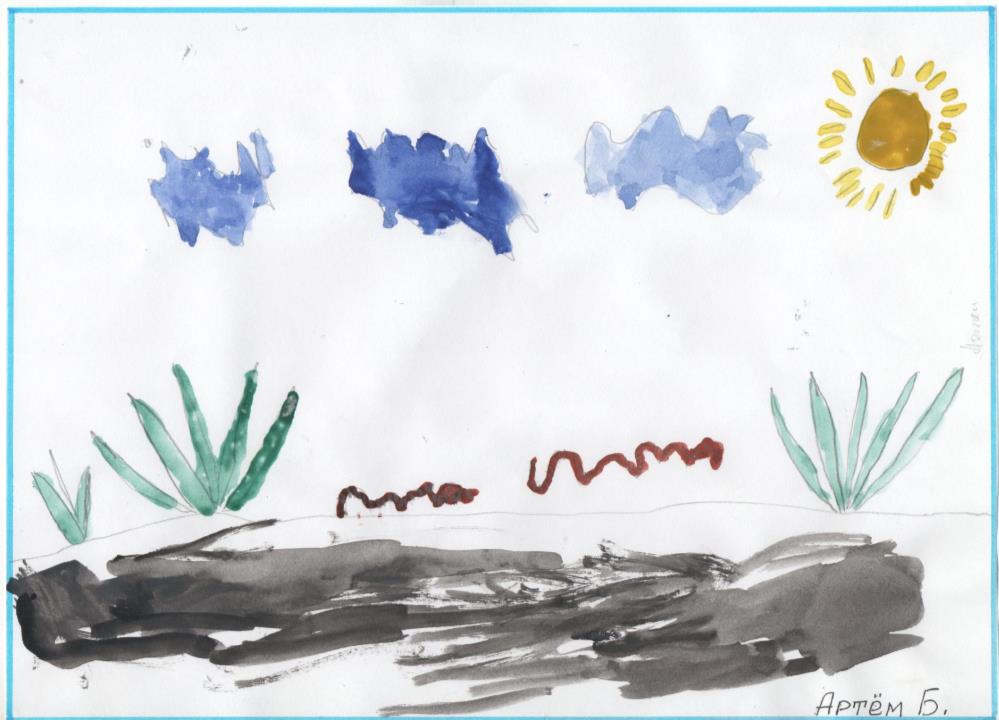 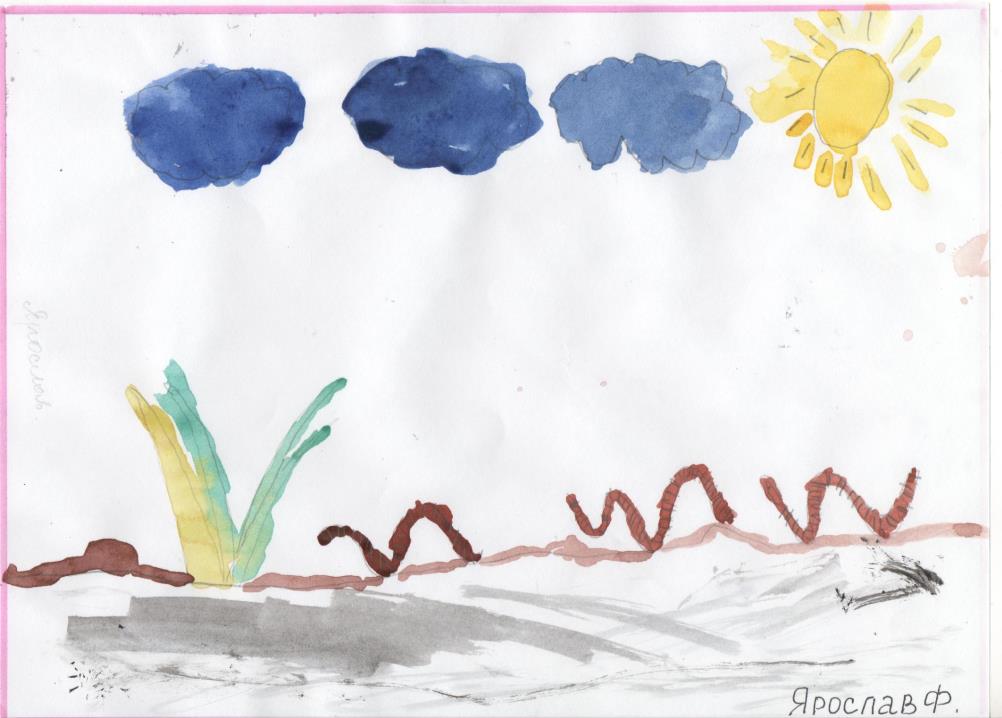 